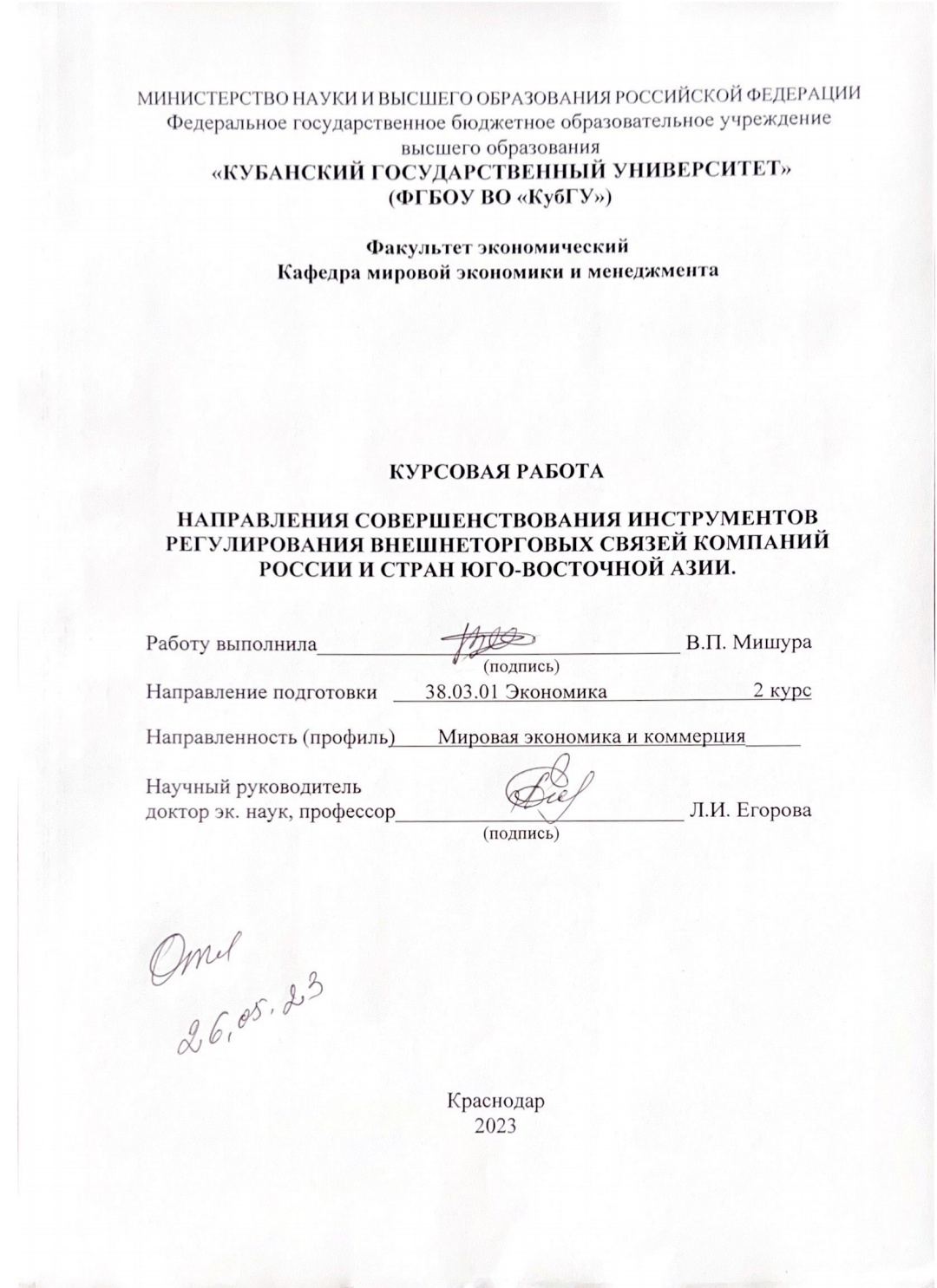 ВВЕДЕНИЕАктуальность исследования заключается в том, что данная тема имеет небольшую базу теоретической и практической разработанности. В современном мире, в результате процессов глобализации и развития многосторонних торгово-экономических связей между странами, становится все более актуальным определение места той или иной страны в структуре мировой торговли. Определение основных торговых партнеров, оценка перспектив международного сотрудничества и развитие двусторонних связей с наиболее выгодными для страны условиями становится приоритетным направлением научных исследований в экономической науке. Для Российской Федерации, основными партнерами которой долгое время были европейские страны, однако в связи с событиями последних лет, на сегодняшний день основными торговыми партнерами являются станы ЮВА.Особенно отношения с КНДР. Российско- китайские торгово-экономические связи имеют долгую историю и в последние годы развиваются особенно активно. Вместе с тем существует огромный потенциал развития связей в сфере энергетики, обусловленный возможностью взаимовыгодного сотрудничества и интерес к такому сотрудничеству с обеих сторон. Научная изученность проблемы исследования. Данная тема подробно освещается такими учеными, как Гельбрас В.Г. [12], Руднева Л.Н. [23], Горчаков В.В. [14].Объектом исследования является инструменты регулирования ВТС компаний России и стран ЮВА Предметом данной работы являются экономические отношения, возникающие в процессе регулирования внешнеторговых связей России и стран ЮВА.Цель и задачи исследования. Целями данного исследования являются:- Разработка предложений по совершенствованию инструментов регулирования внешнеторговых связей компаний России и стран Юго-Восточной АзииПоставленные цели предполагают решение следующих задач:1. Исследование внешнеторговые связи России, экономическая сущность, цели, задачи, основные направления внешнеторговых связей с зарубежными партнерами	2. Изучение развитие инструментарного комплекса регулирования внешнеторговых связей России и стран юго-восточной Азии, их сущность и специфика	3. Анализ практики внешнеторговых связей компаний России и стран Юго-Восточной Азии4. Оценка состояния внешнеторговых связей компаний России и Китая	5. Разработка перспективных направлений развития внешнеторговых связей России и стран Юго-Восточной Азии.	Авторские предложения. Разработаны следующие рекомендации и предложения по совершенствованию инструментов развития внешнеторговых связей России и стран ЮВА:Касательно стран Юго-Восточной Азии. Использование и разработка специфических инструментов, способствующих развитию внешнеторговых  связей  для осуществления переориентировки на азиатский рынок. Например: принятие участие в создании трансконтинентальной железнодорожной магистрали Азия – Европа; расширение партнёрства в освоении космоса.Касательно Китайской Народной республики. Рекомендовано развитие внешнеторговых связей в направлении машиностроительного комплекса. Российский экспорт, прежде всего, продукции ракетно-космической и авиационной промышленности; электротехническое оборудование, электроды, энергетическое оборудование, квантовая электроника, полупроводниковые приборы, электронно-оптические преобразователи.Практическая и теоретическая значимость исследования состоит в том, что рассмотренные перспективы и методы повышения эффективности сотрудничества РФ со странами Юго-Восточной Азии в области внешней торговли могут быть применены в практике формирования внешнеторговых связей международного сотрудничества России с, выше указанным, регионом.Методы исследования: общенаучные методы познания, системный анализ и синтез, аналогия, структурный, сравнительный, и другие методы анализа.Структура работы обусловлена целями и задачами, определенными для работы, а также логикой проведенного исследования и состоит из введения, трех глав, заключения, списка использованных источников.1. Теоретико-методические основы развития внешнеторговых связей компаний России и стран Юго-Восточной Азии1.1 Внешнеторговые связи России, экономическая сущность, цели, задачи, основные направления внешнеторговых связей с зарубежными партнерами	Внешнеторговые связи страны способствуют реализации внутреннего экономического потенциала, увеличивают возможность страны по выходу на международные рынки, расширяет список стран, с которыми в перспективе можно наладить партнерские отношения.Внешнеторговые связи (ВТС) представляют собой формы реализации межгосударственных отношений в части торгового сотрудничества и валютно-финансовых отношений. Содержание ВТС заключается в обеспечении экспортных поставок для федеральных государственных нужд и межправительственных торговых соглашений, достигнутых, как правило, в рамках международной специализации и кооперации.Исследование практики международной торговли позволяет выделить три основные формы внешнеторговых связей: - обмен услугами и торговые отношения в вещественно-материальной форме; -технико-экономическое сотрудничество, включающее содействие в области промышленного и гражданского строительства и предоставление услуг инженерно-технического характера; -внешнеторговая деятельность в сфере научно-технического сотрудничества, представляющая собой обмен достижениями науки и техники и совместное осуществление научно-технических работ.Система внешнеторговых связей имеет ряд характеристик: -иерархичность;-структурность;-целостность; -взаимосвязь с внешней средой. Внешнеторговые связи тесно взаимосвязаны с внешнеторговой политикой и отталкиваются от неё.Таблица 1 Цели внешнеторговых связей государства. [21]Внешнеторговая политика государства - целенаправленные действия страны и его органов по определению режима регулирования внешнеэкономической деятельности и оптимизации участия государства в международном разделении труда.Существуют два основных направления внешнеторговой политики:- политика свободной торговли (либерализм или фритредерство)- это торговля благами, которая осуществляется без всяких ограничений.;- протекционизм- политика, направленная на защиту отечественной экономики от зарубежной конкуренции. В отличии от политики свободной торговли при протекционизме исключается свободное действие рыночных сил, так как предполагается, что финансовый потенциал и конкурентоспособность на всеобщем рынке каких-либо государств различны и, следовательно, свободное действие рыночных сил может быть невыгодным для наименее передовых государств.Начало отношениям со странами ЮВА было положено в 1992 г., когда Россия стала принимать участие в ежегодных конференциях стран АСЕАН.Главной целью развития внешнеторговых связей России со странами ЮВА является установление прямых, устойчивых и долгосрочных связей, направленных на эскпортно/импотрно-ориентированное взаимодействие.Основные задачи внешнеторговых связей России со странами ЮВА :- снижение зависимости Российского рынка от западных стран;- уменьшение давления санкций, введенных против России, и оказывающих на её экономику деструктивное влияние;- изменение степени и способа включения стран ЮВА в внешнеторговые связи России;- изменение объема экспорта и импорта в соотношении с западными странами и странами юго-востока;- изменение структуры внешней торговли, и смещение направления в пользу стран ЮВА;- обеспечение России нужными ресурсами, которыми располагают страны ЮВА (сырьем, энергией, технологиями и т.д.);- изменение соотношения экспортных и импортных цен.Россия является членом Азиатско-Тихоокеанского экономического сотрудничества, целью которого является повышение экономического роста и процветания в регионе и укрепление азиатско-тихоокеанского общества. В АТЭС сосредоточено около 40% мирового населения и 54% мирового ВВП. В настоящее время в АТЭС входит 21 страна: Австралия, Бруней, Канада, Индонезия, Япония, Республика Корея, Малайзия, Новая Зеландия, Филиппины, Сингапур, Таиланд, США, Китайский Тайбэй, Гонконг, Китайская Народная Республика, Мексика, Папуа - Новая Гвинея, Чили, Перу, Вьетнам и Россия. В настоящее время странами АТЭС принята стратегия либерализации экономики и инвестиционных режимов.Российская Федерация является партнёром по диалогу с Ассоциацией стран Юго-Восточной Азии (Бруней, Вьетнам, Индонезия, Камбоджа, Лаос, Малайзия, Мьянма, Сингапур, Таиланд, Филиппины). Доля стран АТЭС в торговле России достигла 24% и продолжает расти, причём лидирует Китай. Развитие сотрудничества со странами ЮВА является ключевым современным направлением внешнеэкономической деятельности для России. Можно сделать вывод, что сотрудничество со странами ЮВА дает устойчивый и выгодный выход экспорту чистой технологии, являющейся одним из наиболее ценных, но мало используемых ресурсов России. Вместе с тем это сотрудничество может способствовать не только технической, но и организационной перестройке многих производств, что имеет большое значение для увеличения нашего экспортного потенциала.Развитие отношений с этой группой стран может способствовать привлечению капиталов, развитию деловой инфраструктуры и портового хозяйства на Дальнем Востоке, участию в прочих экономических проектах на Дальнем Востоке и в других регионах России.Кроме того, становится ясно, что основными целями и задачами внешнеторговых связей России со странами ЮВА, является увеличение производства, развитие отраслей научно-технического характера, а также закупка дефицитных в России товаров. Помимо этого, также необходимо помнить о том, что еще одной важной целью и направлением является продажа нефти газа и т.д. Сотрудничество со странами ЮВА является центральной задачей в развитии внешней экономики России на сегодняшний день.Чтобы подробнее изучить внешнеторговые связи России, экономическую сущность, цели, задачи, основные направления внешнеторговых связей со странами Юго-Восточной Азии, стоит обратиться к инструментарному комплексу регулирования данных внешнеторговых связей, которые будут рассмотрены в следующем пункте.1.2 Развитие инструментарного комплекса регулирования внешнеторговых связей России и стран Юго-Восточной Азии, их сущность и спецификаГосударственное регулирование внешнеэкономической деятельности предприятий практически во многих странах мира представляет собой вмешательство административных органов в предпринимательскую деятельность с помощью специальных методов, преимущественного экономического характера.В международной практике известны следующие основные методы регулирования внешнеторговых связей:1) методы таможенно-тарифного регулирования;2) методы нетарифного регулирования;3) методы запретов и ограничений внешней торговли услугами и интеллектуальной собственностью;4) методы мер экономического и административного характера, способствующих развитию внешнеторговой деятельности и предусмотренных настоящим Федеральным законом.Административное регулирование основывается на федеральных законах о регулировании внешнеэкономических отношений и представляет собой положения, указы нормы и нормативы. Кроме того, к административным методам относят международные торговые договора, таможенное регулирование и контроль, лицензирование, различные антидемпинговые процедуры и торговые преференции.Экономические методы способствуют регулированию экспортно-импортных операций, создавая благоприятные условия для развития внешней торговли. К этой группе методов относят: прямое финансирование (дотации) экспортного производства, субсидирование расходов компаний на ведение НИОКР, косвенное финансирование (через банки в виде снижения ставок по кредитам), государственное страхование экспорта.В отношении определенных стран ЮВА используется режим наибольшего благоприятствования. Режим наибольшего благоприятствования (РНБ) – привилегированное экономическое положение какой-либо страны по сравнению с другими, выраженное в наилучших торговых условиях, предоставляемых ее торговым партнером.Достижение целей внешнеторговых связей зависит от их инструментов, способности и готовности субъектов экономики применять эти инструменты и их готовности принять цели и нести расходы.Именно государственное регулирование ВТС направлено на решение экономических, социальных и политических проблем. Государство устанавливает и проводит различные мероприятия для защиты интересов национального производства и торговли и занятия позиций на мировой арене.Кроме того, внешнеторговая политика государства занимает важное место в регулирование внешнеторговых связей. Она представляет комплекс инструментов по регулированию внешнеторговых связей. В мировой практике сложились два направления внешнеторговой политики: свободная торговля (фритредерство) и протекционизм.  Можно выделить два наиболее значимых метода регулирования внешнеторговых связей тарифные и нетарифные методы.К тарифным методам регулирования относят следующее:-система таможенных пошлин, применяемых в регулировании: адвалорные, специфические, комбинированные.-паратарифные (сверхтарифные);-санитарно-технические меры;- таможенные процедуры;- антимонопольные меры;- меры содействия экспортерам в виде экспортных субсидий или премий;К нетарифным методам регулирования относятся:- меры количественного контроля (лицензирование, квотирование, эмбарго, добровольные ограничения);-меры по защите экономических интересов государства во внешней торговле (защитные меры, антидемпинговые меры, компенсационные меры, отход от обязательств);- меры контроля цен импортных товаров (административное фиксирование цен, добровольное ограничение, скользящие импортные сборы).Если же говорить о том, в каких ситуациях применяются данные метода можно отметить следующее.Политика протекционизма предполагает использование таких инструментов, как таможенные тарифы, нетарифные ограничения и различные меры по стимулированию экспорта. Таможенные тарифы– это специальные налоги, устанавливаемые государством за провоз через границу страны товаров и иных материальных ценностей. Таможенные пошлины устанавливаются двумя методами: 1) в виде процента к цене товара. Это так называемые адвалорные пошлины; 2) в виде определенной денежной суммы, взимаемой с единицы объема, веса или штуки товара. Такая пошлина называется специфической. Наряду с таможенными пошлинами широко используются нетарифные инструменты внешнеторговой политики, влияние которых на структуру и объем импорта и экспорта значительно выше, чем у таможенных тарифов. К числу нетарифных ограничений относятся меры, применение которых направлено на прямое ограничение объемов внешней торговли (экспортно-импортные квоты, «добровольные» экспортные ограничения, лицензирование, антидемпинговые пошлины) и меры административного характера, действие которых ограничивает внешнюю торговлю. Это технические нормы и стандарты, санитарные и ветеринарные нормы, сертификаты качества импортной продукции, требования к упаковке, маркировке, таможенные формальности и т.д. Генеральной тенденцией развития международной торговли и внешнеторговой политики государства является их либерализация.Итак, наличие разнообразных методов и инструментов развития ВТС России и стран ЮВА, свидетельствует о достаточно прогрессивном и тесном взаимодействии между данными странами. В сегодняшней ситуации важно и необходимо не только сохранять, но также увеличивать и развивать внешнеторговые связи со станами Юго-Восточной Азии. Выводы по первой главе:Основными целями и задачами внешнеторговых связей России со странами ЮВА, является увеличение производства, развитие отраслей научно-технического характера, а также закупка дефицитных в России товаров. Помимо этого, также необходимо помнить о том, что еще одной важной целью и направлением является продажа нефти газа и т.д. Сотрудничество со странами ЮВА является центральной задачей в развитии внешней экономики России на сегодняшний день.Существуют разнообразные методы и инструменты развития ВТС России и стран ЮВА. Однако, очевидно, что все они имеют свое значение и необходимость. На сегодняшний день поддержание положительных торговых связей со странами юго-востока необходимо и важно для России, т.к страны запада и США, настроены против России. Те отношения, которые поддерживаются со странами ЮВА данными инструментами и методами необходимо не только сохранять, но также увеличивать и развивать.2 Анализ состояния внешнеторговых связей компаний России и стран Юго-Восточной Азии2.1 Анализ практики внешнеторговых связей компаний России и стран Юго-Восточной АзииОценка российского экономического и делового сотрудничества со странами ЮВА должна начинаться с выявления современных тенденций, развитие которых определяет экономический и коммерческий облик региона. Проанализировав эти тенденции, уместно выделить ряд моментов:-нарастает цифровизация процессов делового сотрудничества;-происходит трансформация глобальных цепочек стоимости (ГЦС) с участием предприятий из стран Восточной Азии;- происходит изменение предпочтений потребителей в странах Восточной Азии;- набирают популярность азиатские бренды, причем в сегменте как массового спроса, так и товаров премиум-класса. Эти факторы задают параметры экономического и делового сотрудничества в странах ЮВА. Их необходимо учитывать российским руководителям и главам компаний в продвижении российских экономических и коммерческих интересов в регионе.Основу деловых отношений со странами ЮВА представляют собой принципы взаимной выгоды, сотрудничества, сложение потенциалов экономик на благо всех  граждан. В последние десять лет ВВП азиатских стран ежегодно рос приблизительно на 5% в год, в то время как мировой — на 3%, в США — 2%, в ЕС — на 1,2%, причем данная тенденция продолжается. Неудивительно, что натиск многочисленных ограничений и санкций, обрушившихся на экономику России в нынешнем году, подтолкнул её к незамедлительному налаживанию сотрудничества с азиатскими странами.Если говорить о сильных сторонах российского экономического присутствия в ЮВА, то это три передовых и уже традиционных для России направления — нефтегазовая отрасль, ядерная энергетика и военно-техническое сотрудничество (ВТС).Чтобы определить степень погруженности в рынок стран ЮВА стоит определить в каких объединениях Россия состоит с данными странами. Таблица 2 – Объединения стран ЮВА в которых, на сегодняшний день состоит РоссияНа протяжении определенного времени отношения России и стран ЮВА были недостаточно развиты, в основном носили инерционный характер. Однако в сегодняшних условиях, под давлением санкций и ограничений, главной задачей на пути к более активной политике России в ЮВА является поиск новых сфер и направлений взаимодействия, осознание возможности работать в этих направлениях и выработка политической воли.На фоне западных санкций против Росссии поставки нефти в Китай и Индию в мае достигли рекордных объемов. В целом можно сказать что, страны ЮВА стали покупать больше российской нефти, чем вся Европа. Также покупателями российской нефти и газа в регионе являются Сингапур и Малайзия. Ряд проектов реализуется и с Индонезией, одно из лидирующих мест по потреблению нефти явлдяется Вьетнам с несколькими проектами как на своей территории, так и в самой России.В области атомной энергетики сотрудничество с Вьетнамом снова оказывается наиболее успешным. Россия строит на юге страны АЭС «Ниньтхуан-1» и обеспечивает сопутствующие услуги и подготовку кадров. Кроме того, еще с 2007 года Россия предлагает строительство АЭС в Мьянме, однако какие-то позитивные изменения наблюдались здесь только в 2015-м. В 2014 г. был подписан меморандум о взаимопонимании в области использования мирного атома с Таиландом, а в 2015-м Россия подключилась к работе по исследованию и разработке ядерных реакторов в Индонезии.Одними из самых востребованных российских товаров на рынке стран ЮВА всегда были именно вооружение и военная техника. Исторически крупнейшим покупателем был Вьетнам, таковым он и остается. Среди крупных покупок — истребители, фрегаты, противокорабельные ракеты, системы ПВО и подводные лодки «Варшавянка». Таиланд. Торговые отношения с Таиландом регулируются Торговым соглашением, подписанным 25 дек. 1970 г. Соглашение включает взаимное предоставление сторонами режима более благоприятствуемой нации в вопросах торговли и судоходства.Россия поставляет на Таиландский рынок прокат черных металлов, металлоизделия, удобрения, др. товары. Также РФ сотрудничает с Таиландом в области судостроения, железнодорожного транспорта, решения проблемы загрязнения окружающей среды. Основу отечественного импорта из Таиланда составляют сахар, натуральный каучук, швейные изделия. В Таиланде действуют десятки совместных организаций. В частности, функционирует совместная морская компания «Тасос», торгово-инвестиционная компания «АСПАК», туркомпания «Аэро-глобал».Большие перспективы у двустороннего сотрудничества в научно-технологической сфере и в сфере космических технологий. У Тайской стороны есть интерес к налаживанию сотрудничества в области биотехнологии, а также применения альтернативных источников энергии.Вьетнам. После встреч на высшем уровне в 2001 г. товарооборот между РФ и Вьетнамом возрос более чем в 1,5 раза (с 420 млн. долл. в 2000 г. до 651, 3 млн. долл. в 2003 г.). Самым крупным проектом двух государств в нефтяной области стало создание единого Вьетнамско - Российского нефтедобывающего предприятия «Вьетсов-петро», дающего до 80% всей нефти, добываемой во Вьетнаме. В 2003 г. было добыто 13,1 млн. тонн нефти. Сегодня "Вьетсовпетро" по показателям финансовой активности входит в 10 ведущих компаний мира. [22]Индия. Рост товарооборота с Индией за январь — июнь текущего года составил 167%, при этом российский экспорт вырос на 244%. Индия заинтересована в укреплении партнерства с Россией во многих вопросах, в том числе связанных с Арктикой. Индия инвестировала на российском Дальнем Востоке серьезные средства в такие сферы, как фармацевтика и алмазная промышленность. Также у Индии имеются огромные возможности для сотрудничества с Россией в области энергетики. [22]Индонезия. Двустороннее партнерство с Индонезией развивается по различным направлениям. Главными экспортными позициями РФ остаются чёрные и цветные металлы, минеральные удобрения, химические изделия. Основное место в экспорте остается за сырьевыми продуктами до 82,5%, на поставку удобрений - 38,4%, на черные металлы и металлоизделия - 25%, цветные металлы - 12,5%, химические изделия - 6,7%. Резкое понижение поставок чёрных металлов и металлоизделий в отечественном экспорте с 86% в 1998 г. до 25% в 1999 г. произошло в результате установления Индонезией с 1999 г. антидемпинговых пошлин. Указанные санкции плохо отразились на динамике экспорта в Индонезию.[22]Китай. С китайскими партнерами в феврале была подписана Дорожная карта по наращиванию торговли товарами и услугами до 200 млрд долл. к 2024 г. За последние семь месяцев мы наблюдается беспрецедентный рост товарооборота — на 25%. К концу нынешнего года планируется, что взаимный товарооборот с Китаем достигнет исторического максимума и приблизится к 170 млрд долл. Активно развиваются взаимные инвестиции с КНР. В портфель Российско-Китайской межправкомиссии по инвестиционному сотрудничеству включены 79 проектов в различных сферах с заявленным объемом капвложений свыше 160 млрд долл. [22]Становится ясно, что в ситуации, которая сложилась за последнее десятилетие, в особенности повлияли последние годы. Сотрудничество, выстраивание и улучшение партнерских отношений со странами ЮВА является наиболее выгодным и перспективным решением для России. Благодаря тому, что большинство стран востока не поддержали санкционную политику запада по отношению к России, можно рассчитывать на увеличение товарооборота между Россией и странами ЮВА. Кроме того, со многими странами юга-востока уже были достаточно хорошо налажены внешнеторговые связи, что стало основой для наращивания и увеличения этих связей. Чтобы более углубленно проанализировать практику внешнеторговых связей компаний России и стран Юго-Восточной Азии, стоит обратиться к практике внешнеторговых связей с определенной страной, такой как Китай, что будет рассмотрено в следующем пункте.2.2 Оценка состояния внешнеторговых связей компаний России и КитаяКНР - третье по территории государство мира и первое по численности населения - расположено в центральной и восточной Азии. Население Китайской Народной Республики по данным cедьмой национальной переписи населения Китайской Народной Республики, по состоянию на 1 ноября 2020 года составляло 1,411 миллиарда человек, что делало её самой населённой страной мира. Государство граничит с 16 странами, 1/3 границ приходится на страны СНГ. Экономико-географическое положение КНР очень выгодно, так как будучи расположенной вдоль тихоокеанского побережья (15 тыс. км) страна имеет доступ к морю от самых отдаленных внутренних уголков через реку Янцзы. Приморское положение КНР способствует развитию ее хозяйства и внешнеэкономических связей. Китай - одно из древнейших государств мира, возникшее в XIV веке до нашей эры, имеет очень сложную историю. В связи с очевидными выгодами своего положения, богатством природных и агроклиматических ресурсов на протяжении своего существования Китай привлекал взоры различных завоевателей. Еще в глубокой древности страна оградила себя частично сохранившейся Великой Китайской стеной. КНР - индустриально-аграрная социалистическая страна, которая развивается в последнее время очень быстрыми темпами. Основные принципы, задачи, направления стратегического взаимодействия России и Китая в рамках современного этапа развития торгово-экономического и таможенного сотрудничества отражены в официальных документах.Основу отношений России и Китая в этих сферах составляют нормативные правовые акты разного уровня. Базой для двустороннего партнерства служат межгосударственные и межправительственные документы (декларации, соглашения и протоколы, меморандумы, договоры, совместные заявления), заключенные между российскими и китайскими организациями соглашения, меморандумы, договоры. Кроме того, реализация совместных планов предполагает регулирование на уровне национального законодательства государств.Одним из первых межгосударственных документов, принятых после признания Китаем Российской Федерации преемницей Советского Союза, стало принятое 5 марта 1992 года «Соглашение между Правительством Российской Федерации и Правительством Китайской Народной Республики о торгово-экономических отношениях». Основой взаимодействия двух государств в таможенной сфере стало «Соглашение между Правительством Российской Федерации и Правительством Китайской Народной Республики о сотрудничестве и взаимной помощи в таможенных делах», подписанное 3 сентября 1994 года. Согласно документу, в приоритете развитие добрососедских отношений посредством сотрудничества в области таможенного дела, в том числе содействие перемещению товаров, а также предотвращение ущерба экономическим, социальным и налоговым интересам государств.10 ноября 1997 года вступил в действие «Меморандум о взаимопонимании по основным направлениям экономического и научно- технического сотрудничества между Российской Федерацией и Китайской Народной Республикой». Прочную договорно-правовую основу современное стратегическое партнерство России и Китая обрело именно в 2001 году. Главные аспекты двусторонних отношений России и Китая нашли свое отражение в заключенном 16 июля «Договоре о добрососедстве, дружбе и сотрудничестве между Российской Федерацией и Китайской Народной Республикой», вошедшем в историю как Московский договор. Пару лет спустя Россия официально признала, что значение торгово-экономических отношений с Китайской Народной Республикой стало определяться не только потенциалом для развития внешней торговли России, но и растущей геополитической ролью этого государства в мире.4 июля 2017 года подписан пакет документов, касающихся реализации проектов в области сельского хозяйства и национальных технологических инициатив, международных транспортных коридоров и иных проектов. Таким образом, к настоящему периоду времени Россия и Китай создали обширную нормативно-правовую базу для долгосрочного сотрудничества в торгово-экономической и таможенной сферах. Официальные документы определяют принципы построения и основные направления отношений в этих сферах, экспонируют схожесть подходов к первоочередным задачам, таким как модернизация экономики, реализация совместных инфраструктурных проектов и инвестиционное сотрудничество.Сегодня российско-китайские торговые отношения основаны на равноправном доверительном партнерстве и стратегическом взаимодействии. Китай является одним из важнейших торговых партнеров России, так как сотрудничество с ним способствует развитию Сибири и Дальнего Востока. Объективными предпосылками этого сотрудничества являются: непосредственное соседство, протяженность границы между России и КНР, целостность трансграничных бассейновых экосистем; взаимодополняемость экономик; совпадение ряда интересов в сотрудничестве; сходство многих направлений реформ в РФ и КНР; устойчивые высокие темпы развития экономики КНР (9-10 % в год) и, в последние годы, – экономики России (6-7% в год). Чтобы подробнее изучить вопрос товарооборота между Россией и Китаем стоит обратиться к следующей таблице.Таблица 3 – Динамика товарооборота между Россией и Китаем в 2014-2021 гг. (млрд. долларов США)  [23]В 2014 году экспорт из России в Китай составил 37,5 млрд. долларов (темп роста 105,7%), импорт из Китая 50,9 млрд. долларов (темп роста 95,7%), сальдо равнялось -13,4 млрд. долларов, оборот составил 88,4 млрд. долларов (темп роста 99,5%).В 2015 году экспорт из России в Китай составил 28,6 млрд. долларов (темп роста 76,3%), импорт из Китая 35 млрд. долларов (темп роста 68,7%), сальдо равнялось -6,3 млрд. долларов, оборот составил 63,6 млрд. долларов (темп роста 71,9%).В 2016 году экспорт из России в Китай составил 28,0 млрд. долларов (темп роста 97,9%), импорт из Китая 38,1 млрд. долларов (темп роста 108,9%), сальдо равнялось -10,1 млрд. долларов, оборот составил 66,1 млрд. долларов (темп роста 103,9%).В 2017 году экспорт из России в Китай составил 38,9 млрд. долларов (темп роста 138,9%), импорт из Китая 48 млрд. долларов (темп роста 126,1%), сальдо равнялось -9,1 млрд. долларов, оборот составил 87,0 млрд. долларов (темп роста 131,5%).В 2018 году экспорт из России в Китай составил 56,0 млрд. долларов (темп роста 144,0%), импорт из Китая 52,2 млрд. долларов (темп роста 108,7%), сальдо равнялось +3,8 млрд. долларов, оборот составил 108,2 млрд. долларов (темп роста 124,5%).В 2019 году экспорт из России в Китай составил 57,3 млрд. долларов (темп роста 102,3%), импорт из Китая 54,1 млрд. долларов (темп роста 103,7%), сальдо равнялось +3,2 млрд. долларов, оборот составил 111,4 млрд. долларов (темп роста 103,0%).В 2020 году экспорт из России в Китай составил 49,1 млрд. долларов (темп роста 85,6%), импорт из Китая 54,9 млрд. долларов (темп роста 101,4%), сальдо равнялось -5,8 млрд. долларов, оборот составил 104,0 млрд. долларов (темп роста 93,3%).В 2021 году экспорт из России в Китай составил 64,8 млрд. долларов (темп роста 131,9%), импорт из Китая 72,6 млрд. долларов (темп роста 132,2%), сальдо равнялось -7,8 млрд. долларов, оборот составил 137,4 млрд. долларов (темп роста 132,1%).Россия и Китай взаимно дополняют экономические возможности друг друга с точки зрения их территориального, экологического, инвестиционного и потребительского измерения. Для Китая Россия (в первую очередь Сибирь и Дальний Восток) – это крупные запасы энергетических, водных, пахотных и иных ресурсов. Китай заинтересован в их освоении, т.к. вынужден кормить и давать развиваться 21 % населения планеты, имея лишь 9 % пахотных земель, в то время как в Восточной Сибири и на Дальнем Востоке не используется до 50 % земель, пригодных для сельскохозяйственных производств.В сфере межрегионального сотрудничества каждая из стран преследует свои интересы и имеет свои приоритетные направления. Потребности КНР выражаются в природных ресурсах, а России – в использовании эффективных моделей модернизации экономики, инновационному развитию отраслей промышленности и сельского хозяйства, где Китай доказывает свое лидерство. Развитие тесного взаимодействия России и Китая в торгово-экономической сфере имеет ряд перспективных направлений, реализация которых позволит двум государствам укрепить свои позиции перед лицом возможного давления со стороны западных государств.Важным направлением развития экономики регионов востока России остается приграничная торговля с Китаем. Потенциал экономического развития и взаимная дополняемость между Россией и Китаем позволяют значительно расширить и укрепить приграничные связи. Российский Дальний Восток располагает богатыми запасами древесины, более половины рыбы и морепродуктов нашей страны добываются в этом регионе.В регионе развиты лесная и добывающая отрасли промышленности, однако наблюдается неудовлетворенный потребительский спрос на продукцию легкой и пищевой промышленности. Зерно, овощи и мясо, которые производятся на Дальнем Востоке, не могут обеспечить и половины потребностей региона, поэтому остальные ресурсы поставляются из-за границы или из других регионов России.
Китай же в излишке обладает зерном, овощами и мясом, которые может экспортировать в Россию. Таким образом, существуют широкие возможности для развития приграничной торговли двух стран. В торгово-экономических связях между двумя странами наблюдается подъем, проявляющийся в расширении инвестиционного сотрудничества, активизации межрегиональных и приграничных связей, а также усилении интереса российских и китайских деловых кругов к взаимному сотрудничеству. Чтобы подробнее изучить вопрос товарооборота между Россией и Китаем стоит обратиться к следующей таблице.По данным ГТУ КНР, объем российских поставок в Китай в первом полугодии 2022 г. в стоимостном выражении увеличился на 48,2% по сравнению с аналогичным периодом 2021 г. и составил 80,675 млрд долл. Впечатляющий рост стоимостных объемов российского экспорта в КНР обусловлен главным образом увеличением цен на энергоносители на мировых рынках.[2]Рисунок 1– Структура экспорта российских поставок в Китай в первом полугодии 2022 г., группа «Минеральное топливо, нефть и нефтепродукты» Доля группы «Минеральное топливо, нефть и нефтепродукты» в общем объеме российского экспорта достигла 75,14%. Наиболее весомый вклад внесла товарная позиция 2709 «Нефть сырая и нефтепродукты сырые» (55,06% от общего объема экспорта, темп прироста – 55,3%, стоимость – 28,15 млрд долл.). Значительная положительная динамика отмечена также в поставках угля (+87,4%, 4,45 млрд долл.), природного газа (+187,0%, 3,86 млрд долл.) и нефтепродуктов (+548,9%, 1,45 млрд. долл.).[2]Рисунок 2 – Структура российских поставок в Китай в первом полугодии 2022 г., группа «Продукция лесопереработки»С третьего на второе место в структуре российских поставок в Китай (с долей 5,33%) переместилась продукция лесопереработки – ее экспорт увеличился на 1,6% и составил 2,723 млрд долл. Несмотря на то, что общий прирост по этой статье был небольшим, отдельные сегменты данной категории показали значительную позитивную динамику. Например, объем поставок бумаги, картона и изделий из них вырос на 26,4% почти до 396,81 млн долл. Обращает на себя внимание значительное снижение показателей экспорта по позиции 4403 «Лесоматериалы необработанные» (удельный вес – 0,36%, 181,78 млн долл., -58,7%) и увеличение поставок по позиции 4407 «Лесоматериалы распиленные или расколотые» (удельный вес – 2,82%, 1,44 млрд долл., +10,6% к прошлому году). Упомянутые подвижки обусловлены вступлением в силу 1 января с.г. запрета на вывоз из России необработанной древесины.[2]Рисунок 3 – Структура российских поставок в Китай в первом полугодии 2022 г., группа «Сельскохозяйственная продукция и продукты питания»Уверенную динамику при ощутимом вкладе в общий итог (доля 5,07%) продемонстрировали сельскохозяйственная продукция и продукты питания (+22,8%, 2,59 млрд долл.), переместившись в итоге с четвертого на третье место. Стоит отдельно упомянуть, что восстановился экспорт продукции водного промысла из России в Китай – он вырос по сравнению с январем-июнем прошлого года на 55% и достиг 1,2 млрд долл. Таким образом, поставки морепродукции, на которые приходится более 46% российского агроэкспорта в Китай, в прошедшем полугодии превысили в стоимостном выражении объемы января-июня доэпидемического  2019 г. (тогда было поставлено на 1,12 млрд долл.). Кроме того, на 51,1% выросли поставки мясной продукции (232, 61 млн долл.). По группе 12 «Масличные семена и плоды» рост составил 50,9%, поставки достигли 373,8 млн долл. В то же время продажи жиров и масел уменьшились на 32,7% до 446,8 млн долл., хлебных злаков – на 44,3% до 34,98 млн долл., а соевых бобов – увеличились на 16,34% до 176,05 млн долл.[2]Также положительную динамику при значительном вкладе (4,92%) в общий итог показали цветные металлы (+10,4%, 2,52 млрд долл.), однако, несмотря на это, они переместились со второй на четвертую позицию в структуре российского экспорта.[2]Значительное снижение стоимостных объёмов поставок продемонстрировали Группа 26 «Руды, шлаки, зола» (-20,6%, 1,64 млрд долл.), которая сохранила при этом за собой пятое место, а также категория, объединяющая различные виды оборудования и механизмов (-36,8%, 190 млн долл.).[2]В товарной структуре китайских поставок в Россию лидером остается категория, объединяющая различные группы машин и оборудования. Ее стоимостной объем по итогам первого полугодия 2022 г. сократился на 0,2% до 15,23 млрд долл., однако удельный вес остался на том же уровне, как и по итогам 2021 г., – 51,52%. Внутри данной категории обозначились разнонаправленные тенденции: прирост поставок энергетического, технологического оборудования и транспортных средств при одновременном сокращении поставок электрического оборудования, оптических и медицинских приборов.[2]Недавно в Москве прошли переговоры между Россией и Китаем. Итоги этих переговоров можно свести к 8 базовым пунктам российско-китайского экономического сотрудничества в ближайшей перспективе:рост масштабов и оптимизации структуры торговли за счет электронных и инновационных инструментов;улучшение логистики для развития двусторонней торговли (новые мосты через Амур, новые трассы);рост финансовой кооперации, (использование нацвалют в двусторонней торговле, инвестициях, кредитовании);развитие энергопроектов (АЭС) и обеспечение взаимной и глобальной энергобезопасности (газопровод «Сила Сибири-2» - 50 млрд кубов газа в год);увеличение снабжения удобрениями и продукцией химпрома;активизация сотрудничества по развитию технологий и инноваций (космос, платы, авиа- и автоиндустрии);повышение уровня промышленной кооперации;совместные проекты в сельском хозяйстве и агрокомплексе (рост поставок мясо-молочной и зерновой продукции в КНР).Становится ясно, сегодня Россия и Китай имеют огромное количество направлений во внешнеторговых связях. Налаженные отношения с Китаем позволяют России избегать кризиса из-за ограничений. С введением западом санкций против Росси, количество направлений торговых связей и объем товарооборота с Китаем значительно увеличился, благодаря этому Россия смогла избежать определенных потерь после санкций. Кроме того, это дало толчок развитию новых направлений торговых связей и укреплению уже имеющихся.Выводы по второй главе:1. В ситуации, которая сложилась за последнее десятилетие, в особенности повлияли последние годы, сотрудничество, выстраивание и улучшение партнерских отношений со странами ЮВА является наиболее выгодным и перспективным решением для России. Благодаря тому, что большинство стран востока не поддержали санкционную политику запада по отношению к России, можно рассчитывать на увеличение товарооборота между Россией и странами ЮВА. Кроме того, со многими странами юга-востока уже были достаточно хорошо налажены внешнеторговые связи, что стало основой для наращивания и увеличения этих связей. 2. На сегодняшний день Россия и Китай имеют множество направлений во внешнеторговых связях. Российско-китайские отношения имеют богатую, но в то же время противоречивую историю. Несмотря на то, что в разные периоды времени на планы государств неоднократно влияли финансовые и политические кризисы, Россия и Китай продолжают развивать торгово- экономические отношения. Основы и принципы стратегического сотрудничества России и Китая закреплены в подписанных между странами документах. С введением западом санкций против Росси, количество направлений торговых связей и объем товарооборота с Китаем значительно увеличился, благодаря этому Россия смогла избежать определенных потерь после санкций. 3. Разработка предложений по совершенствованию инструментов регулирования внешнеторговых связей компаний России и стран Юго-Восточной Азии3.1 Разработка перспективных направлений развития внешнеторговых связей России и стран Юго-Восточной Азии.Если говорить о перспективных и стратегических направлениях развития ВТС России и стран ЮВА можно выделить определенные отрасли.Например, по прогнозам Международного энергетического агентства, на протяжении следующих 20 лет спрос на нефть, газ и уголь в странах ЮВА продолжит расти. Общий спрос на электроэнергию к 2040 г. вырастет на 80%, или на 1 млрд тонн нефтяного эквивалента. Доля электроэнергии, производимой на угле, вырастет с 32 до 50%, вопреки глобальному тренду на снижение.Добыча нефти внутри АСЕАН продолжит снижаться, а спрос будет расти. Зависимость от импорта нефти к 2040 г. достигнет 80%. В газовой отрасли будет увеличиваться и производство, и спрос, однако к 2040 году рост потребности в газовом топливе обгонит собственную добычу, превратив АСЕАН в нетто-импортера газа. К этому моменту страны региона будут тратить на углеводороды $300 млрд в год.Для обеспечения энергетической безопасности странам ЮВА понадобится усиленная интеграция энергосетей.  Более 120 млн человек в ЮВА по-прежнему не имеют доступа к электричеству. Сегодня проект единой энергосети АСЕАН (ASEAN Power Grid) далек от завершения. Из 164 ГВт производимого электричества по сети передается лишь 3,4 ГВт. Для России участие в региональной энергетической системе имеет большой потенциал. Растущая потребность в газе и сети регазификационных терминалов создает рынок как собственно поставок СПГ, так и энергетической инфраструктуры, что может заинтересовать «Газпром».Также перспективными могли бы стать следующие совместные инвестиционные проекты:-Принятие участие в создании трансконтинентальной железнодорожной магистрали Азия - Европа.- Оказание научно-технической и практической помощи в развитии единой энергосети государств-членов АСЕАН.- Применение опыта отечественных организаций в развитии и разработке нефтяных месторождений и иных полезных ископаемых.- Расширение партнёрства в освоении космоса.Актуальной представляется задача развития контактов между отдельными регионами РФ и стран-членов АСЕАН.Тенденция расширения дальнейшего экспорта сохраняется. По объемам продаж более востребованными продуктами остаются продукты сырьевой группы, черные и цветные металлы, нефть, лес, химические продукты. Еще имеются отличные перспективы поставок отечественной машинно-технической продукции. С целью будущего увеличения экспорта в это время ведется активная двусторонняя работа по таким направлениям, как:1. Маркетинг отечественных регионов и их товаров на рынке капиталов ЮВА. Используется ряд миссии Сингапурских организаций для обсуждения конкретных проектов в Хабаровске, Приморском крае, Амурской и Томской областях.2. Поиск источников финансирования проектов в сфере высоких технологий. Проработка перспектив сотрудничества с компаниями, интересы которых распространяются на новейшие разработки в машиностроении, судостроении, автоматизации процессов, лазерной технологии и электроники.3. Установление тесных контактов со структурами АСЕАН с целью более углубленного использования преимуществ РФ в развитии делового сотрудничества с организациями региона.Например, РФ и Индонезия выгодно дополняют друг друга с точки зрения взаимных капиталовложении, развития научно-технического потенциала, наличия крупнейших запасов природных и трудовых ресурсов.Если говорить об Индии, то в 2021 году российский экспорт в Индию составил $9,1 млрд., а импорт - $4,4 млрд. – продажи российских товаров более чем в два раза превысили обратный поток. В 2022 году также отмечается значительное сокращение: в Федерации индийских экспортных организаций заявили, что импорт для Индии из РФ превысил экспорт чуть ли не в 10 раз. Россия также наращивает продажи в Индию драгоценных металлов и изделий из них, продукции цветной металлургии, фармацевтической, химической, резинотехнической промышленности, электрических машин, транспортных средств, алюминия и других цветных металлов.Индия может быть использована как важный участник параллельного импорта западных товаров в Россию – существуют возможности для увеличения продаж продуктов питания, тканей, одежды и обуви взамен ушедших с российского рынка иностранных поставщиков. Таким образом, за рупии Москва может покупать не только индийскую, но и зарубежную продукцию. Поэтому Индия представляет большой интерес с точки зрения перспектив российской торговли как часть общего «поворота в Азию» в результате западных санкций. Перспективы относительно Таиланда. Россия и Таиланд намерены развивать сотрудничество по таким направлениям, как станкостроение, автомобилестроение, производство дорожно-строительной техники и электротехнических изделий. Точкой роста может стать и торговля услугами. Прежде всего, это касается инфраструктурных, консалтинговых и образовательных услуг, а также научно-исследовательских разработок. Важным шагом в развитии сотрудничества обеих стран послужит создание постоянной информационной платформы.Можно сделать вывод, что страны ЮВА занимают важнейшее место во внешнеполитических приоритетах РФ. По этой причине, рассматривая состояние двусторонних отношений России со странами ЮВА в политической сфере, следует выделить, что почти со всеми государствами юга-востока у неё сложились дружественные отношения. Именно по этой причине есть большое количество перспективных направлений развития внешнеторговых связей с данными странами. Множество факторов благоприятствует дальнейшему наращиванию объемов производства со странами ЮВА, а значит и перспективные направления также имеют тенденцию к росту.Чтобы более детально определить рекомендации по развитию перспективных направлений  внешнеторговых связей  России и стран Юго-Восточной Азии, стоит выделить рекомендации по отношению к конкретной стране, например, такой как Китай.3.2 Разработка рекомендаций по развитию внешнеторговых связей России и КитаяГоворя о перспективах российского экспорта в Китай, следует отметить, что перспективы взаимовыгодного сотрудничества предприятий обеих стран достаточно широкие.Потенциальные возможности для увеличения экспорта продукции отечественной обрабатывающей промышленности имеются в таких отраслях, как нефтепереработка, металлургия, химия и нефтехимия, лесопромышленный комплекс, атомная энергетика, лёгкая промышленность, машиностроение традиционного направления.В то же время энергоносители останутся основным экспортным товаром в ближайшие годы. Руководство Китая выступило с предложением увеличить импорт энергоносителей из России практически на 50% в течение ближайших 10 лет.Таблица 4 – Основные рекомендаций по развитию внешнеторговых связей России и КитаяРоссийские компании заинтересованы в расширении взаимодействия по строительству энергетических мощностей, прежде всего атомных, тепло- и гидроэлектростанций на территории Китая. Кроме того, в формате новой энергетической стратегии Китая с учётом фактора возрастания зависимости китайской экономики от импорта энергоносителей было бы полезно вновь вернуться к обсуждению проектов масштабного экспорта электроэнергии из России в Китай, в первую очередь в провинции северо-востока.Металлы, наряду с энергоносителями, будут в числе основных товаров российского экспорта в Китай. Определённый рост их поставок в 90-е годы свидетельствует о достаточно высокой конкурентоспособности металлургической промышленности России. Важно, что отечественная металлопродукция по многим позициям соответствует международным стандартам.России необходимо существенное участие в реконструкции промышленных предприятий. Интерес для наших компаний могут представлять объекты энергетики, например мини-ГЭС, поставка оборудования для перекачки газа, поставка некоторых видов горношахтного оборудования, в том числе для добычи угля открытым способом, металлопроката.Россия занимает достаточно прочные позиции на рынке целого ряда химических товаров, сравнительно простых, энергоёмких или базирующихся на высококачественном и дешёвом сырье для их производства. Перспективы дальнейшего расширения российского экспорта химических товаров являются весьма благоприятными. К перспективным для расширения сбыта на рынке Китая следует отнести минеральные удобрения, аммиак, полимеры, полиэтилен, полипропилен, полиуретан, бензол, фенол, спирты, кислоты.Экспорт продукции лесной и целлюлозно-бумажной промышленности имеет тенденцию к росту, однако сдерживается из-за отсутствия координации присутствия на китайском рынке большого числа российских экспортёров.В последние годы машиностроительный комплекс России предпринимает усилия по освоению новых, конкурентоспособных видов машин, оборудования и транспортных средств, постепенно увеличивая свой экспортный потенциал. Это, прежде всего, продукция ракетно-космической и авиационной промышленности; электротехническое оборудование, электроды, энергетическое оборудование, квантовая электроника, полупроводниковые приборы, электронно-оптические преобразователи, интегральные схемы, лазерные преобразователи; металлорежущие станки и подшипники; медицинское оборудование, суда.Расширение экспорта в Китай отечественной машинотехнической продукции может быть достигнуто также в результате организации масштабной дву- и многосторонней производственной и научно-технической кооперации, вовлечения российских научных разработок в хозяйственный оборот,  российских лицензий, ноу-хау и других объектов интеллектуальной собственности - в экспортный оборот.Решение основной стратегической задачи развития российского товарного экспорта за счёт опережающего роста поставок готовой промышленной продукции с высокой добавленной стоимостью, особенно машинотехнических и высокотехнологичных изделий, возможно только в случае реализации целого комплекса мер по повышению их конкурентоспособности.Большие перспективы имеются также и в сфере предоставления услуг китайским партнёрам. Речь может идти в первую очередь о таких областях, как туризм, транспорт, услуги связи, банковский сектор, страховое дело, авиа-космическое направление, земельная аренда, услуги в сфере атомной энергетики.Что касается перспектив импорта из Китая, то в китайских поставках будут по-прежнему преобладать продукты народного потребления, одежда, обувь.Необходимость модернизации производственной базы российской экономики, повышения конкурентоспособности в условиях вступления в ВТО обусловят высокие темпы роста импортного спроса на товары инвестиционного назначения. Есть основания прогнозировать высокие темпы роста импорта из Китая наиболее перспективных видов машинотехнической продукции: информационной и телекоммуникационной техники, другого высокотехнологического оборудования. Одновременно будет стабилизироваться импорт строительной и сельхозтехники, бытовой электроники по мере развития их производства в рамках импортозамещения в России.Хочется верить, что тенденции снижения импорта из Китая в перспективе могут коснуться товаров широкого потребления в лёгкой промышленности после модернизации и наращивания мощностей собственного производства в России, в т.ч. и в кооперации с китайскими фирмами.Образ китайской продукции постепенно меняется к лучшему и принимается всё большей частью российских потребителей. Китайские предприятия должны думать об участии в российском оптово-розничном рынке: посредством создания экспедирующих центров складского типа или оптовых центров, завязывать в единую сеть закупку, транспортировку, таможенную очистку, доставку, сбыт и прочие звенья в единую законченную товарную цепочку. Это создаст стабильные пути поставки на российский рынок ещё большего количества китайских товаров.В целом, развитие импорта России из Китая будет определяться рядом факторов, и прежде всего: темпами развития российской экономики и её потребностями в современном высокотехнологичном оборудовании, уровнем либерализации предпринимательской деятельности на российском рынке и финансовыми возможностями российских предприятий, а также степенью интеграции российской экономики в европейское и мировое хозяйство.Относительно перспектив инвестиционного и кооперационного сотрудничества с Китаем можно ожидать, что здесь развитие в значительной степени будет зависеть от успешного хода реформ в России и их социально-экономических результатов. Для китайских партнёров и впредь важными факторами будут оставаться создание благоприятного инвестиционного климата в России, укрепление законодательной базы и дебюрократизация в экономической, финансовой и административной сфере.Если обобщить вышесказанное можно сделать вывод, что в настоящее время сотрудничество с Китаем играет большую роль для экономики России. Кроме того, ухудшение отношений России и Западных стран послужило особым поводом для усиления и наращивания сотрудничества с Китаем. Есть множество направлений, которые можно развивать и создавать в связи вышесказанными фактами.Выводы по третьей главе:Страны ЮВА занимают важнейшее место во внешнеполитических приоритетах РФ. По этой причине, рассматривая состояние двусторонних отношений России со странами ЮВА в политической сфере, следует выделить, что почти со всеми государствами юга-востока у неё сложились дружественные отношения. Именно по этой причине есть большое количество перспективных направлений развития внешнеторговых связей с данными странами. Множество факторов благоприятствует дальнейшему наращиванию объемов производства со странами ЮВА, а значит и перспективные направления также имеют тенденцию к росту.Россия стремится повысить конкурентоспособность экономики за счет инновационного обновления, реализовать свой таможенный потенциал, и, как следствие, укрепить свои позиции на расширяющихся мировых рынках. Большую роль в достижении этих целей в настоящее время играет сотрудничество с Китаем. Кроме того, ухудшение отношений России и Западных стран послужило особым поводом для усиления сотрудничества с Китаем.В рамках отношений с Китаем, обе стороны стремятся развивать взаимодействие и искать новые точки соприкосновения в рамках международных и региональных организаций и союзов. Именно по этой причине можно определить множество рекомендаций по развитию инструментов внешнеторговых связей.ЗАКЛЮЧЕНИЕНа сегодняшний день, в связи с глобальными изменениями в экономической и политической сферах, необходимо быстро реагировать на процессы, которые происходят. Введение санкций и ограничений против России могли нанести ей огромный урон, однако благодаря быстрой реакции и способности к переориентировки, глобальные потери получилось предотвратить. Избежать кризис России помог рынок стран Юго-Восточной Азии. Исходя из этого можно сделать следующие выводы:Основными целями и задачами внешнеторговых связей России со странами ЮВА, является увеличение производства, развитие отраслей научно-технического характера, а также закупка дефицитных в России товаров. Помимо этого, также необходимо помнить о том, что еще одной важной целью и направлением является продажа нефти газа и т.д. Сотрудничество со странами ЮВА является центральной задачей в развитии внешней экономики России на сегодняшний день.Существуют разнообразные методы и инструменты развития ВТС России и стран ЮВА. Однако, очевидно, что все они имеют свое значение и необходимость. На сегодняшний день поддержание положительных торговых связей со странами юго-востока необходимо и важно для России, т.к страны запада и США, настроены против России. Те отношения, которые поддерживаются со странами ЮВА данными инструментами и методами необходимо не только сохранять, но также увеличивать и развивать. В ситуации, которая сложилась за последнее десятилетие, в особенности повлияли последние годы, сотрудничество, выстраивание и улучшение партнерских отношений со странами ЮВА является наиболее выгодным и перспективным решением для России. Благодаря тому, что большинство стран востока не поддержали санкционную политику запада по отношению к России, можно рассчитывать на увеличение товарооборота между Россией и странами ЮВА. Кроме того, со многими странами юга-востока уже были достаточно хорошо налажены внешнеторговые связи, что стало основой для наращивания и увеличения этих связей. На сегодняшний день Россия и Китай имеют множество направлений во внешнеторговых связях. Российско-китайские отношения имеют богатую, но в то же время противоречивую историю. Несмотря на то, что в разные периоды времени на планы государств неоднократно влияли финансовые и политические кризисы, Россия и Китай продолжают развивать торгово- экономические отношения. Основы и принципы стратегического сотрудничества России и Китая закреплены в подписанных между странами документах. С введением западом санкций против Росси, количество направлений торговых связей и объем товарооборота с Китаем значительно увеличился, благодаря этому Россия смогла избежать определенных потерь после санкций. Страны ЮВА занимают важнейшее место во внешнеполитических приоритетах РФ. По этой причине, рассматривая состояние двусторонних отношений России со странами ЮВА в политической сфере, следует выделить, что почти со всеми государствами юга-востока у неё сложились дружественные отношения. Именно по этой причине есть большое количество перспективных направлений развития внешнеторговых связей с данными странами. Множество факторов благоприятствует дальнейшему наращиванию объемов производства со странами ЮВА, а значит и перспективные направления также имеют тенденцию к росту.Россия стремится повысить конкурентоспособность экономики за счет инновационного обновления, реализовать свой таможенный потенциал, и, как следствие, укрепить свои позиции на расширяющихся мировых рынках. Большую роль в достижении этих целей в настоящее время играет сотрудничество с Китаем. Кроме того, ухудшение отношений России и Западных стран послужило особым поводом для усиления сотрудничества с Китаем.В рамках отношений с Китаем, обе стороны стремятся развивать взаимодействие и искать новые точки соприкосновения в рамках международных и региональных организаций и союзов. Именно по этой причине можно определить множество рекомендаций по развитию инструментов внешнеторговых связей.СПИСОК ИСПОЛЬЗОВАННЫХ ИСТОЧНИКОВФедеральный закон от 08.12.2003 N 164-ФЗ (ред. от 29.12.2022) "Об основах государственного регулирования внешнеторговой деятельности" (с изм. и доп., вступ. в силу с 01.04.2023). [Электронный ресурс]: офиц. сайт. – Режим доступа: https://www.consultant.ru/document/cons_doc_LAW_45397/ Аналитическая справка и статистические данные по внешней торговле России и Китая по итогам первого полугодия 2022 г. [Электронный ресурс]: офиц. сайт. – Режим доступа: http://www.russchinatrade.ru/assets/files/ch-ru-cooperation/Торговля%20России%20и%20Китая%20в%20I%20полугод%202022%20г..pdfАртёмова, Е. И. Государственное регулирование экономики : учеб. пособие / Е. И. Артёмова, М. В. Зелинская, Л. В. Коваленко. — Краснодар: Краснодарский центр научно-технической информации, 2016.196 с.Абалкин Л. Стратегия России: взгляд в завтрашний день ; методологические размышления / Экономист. — 2003. - №7.С. 3-9Андронова И.В. Внешнеэкономическая безопасность России: теория и практика: монография. — М. : Квадрига, 2010. -225 с. Андронова И.В. Внешнеэкономические аспекты национальных интересов РФ на постсоветском пространстве. — М. : Квадрига, 2010. — 386 с.Антропов Д. Валютная политика — элемент экономической безопасности // Обозреватель. - № 7-8. - 2002 [Электронный ресурс]. – URL: http://www.rau.su/observer/N7-8_02/7-8_ 12.НТМБагриновский К.А, Матюшок В.М. Экономико-математические методы и модели (микроэкономика) : учеб. пособие. — изд. 2-е, перераб. И доп. - М. Изд-во РУДН, 2006. - 220 с.Барковский А.Н. Внешнеэкономическая стратегия России: сценарии до 2030 года ; доклад на Ученом совете Института экономики РАН.- Институт экономики РАН, 2008. - С. 8-19 Башкатова А. В поднебесной становится жарко // Независимая газета. — 19.04.2010.         Гельбрас В.Г. Китайская реальность России. - М. ; Издательский Дом “Муравей”, 2001 .Гельбрас В.Г. Экономические реформы в России и Китае: попытка сравнения // Азия и Африка сегодня. — 1997. — №3. —С. 2-8; №5.—С. 22-30Глазьев СЮ. Стратегия опережающего развития России в условиях глобального кризиса : монография, - М. : «Экономика», 2010. — 256 с.Горчаков В.В. Приветствие // Российско-китайское сотрудничество: проблемы и решения / под редакцией А.В. Лукина : материалы Всерос. науч.-практ. конф. МГИМО(У) МИД РФ (г. Москва, 21-22 декабря 2006 г.). — М. МГИМО-Университет, 2007. - 204 с.Грязнова А.Г., Чечелева Т.В. Экономическая теория. - М. : Изд-во «Экзамен», 2005. -592 с.Днепровская И.В. Государственная составляющая в модели комплекса национальных интересов страны / Современная экономика: проблемы и решения. — №8.-2010.—С. 30-39Договор о добрососедстве, дружбе и сотрудничестве между Российской Федерацией и Китайской Народной Республикой от 16.07.2001 // Бюллетень международных договоров. — 2002. — № 8.-С. 56Котова Л ТГ. — Мордвинова М.Г, | Современные аспекты продовольственной безопасности Модели, системы, сети в экономике, технике, природе и обществе- 2014. № 12. «6, 19-25Национальная ‚ экономика: обеспечение — продовольственной безопасности, в условиях интеграции и глобализации; монография / Под. ред. акад, Э.Н. Крылатых, проф. В.3. Мазлоева, — М.: ИНФРА-М, 2015.- 240 с.Нормативная правовая база, регулирующая отношения России и Китая в торгово-экономической и таможенной сферах [Электронный ресурс]: офиц. сайт. – Режим доступа: https://bstudy.net/769500/pravo/normativnaya_pravovaya_baza_reguliruyuschaya_otnosheniya_rossii_kitaya_torgovo_ekonomicheskoy_tamozhennoy_sferaНестеров А.К. Внешнеэкономические связи // Энциклопедия Нестеровых - https://odiplom.ru/lab/vneshneekonomicheskie-svyazi.htmlПерспективы развития торгово-экономических отношений России со странами ЮВА. [Электронный ресурс]: офиц. сайт. – Режим доступа: https://vuzlit.com/1172889/perspektivy_razvitiya_torgovo_ekonomicheskih_otnosheniy_rossii_stranamiРоссийско-Китайское торгово-инвестиционное сотрудничество. [Электронный ресурс]: офиц. сайт. – Режим доступа: https://www.economy.gov.ru/material/file/640f8c8ce83fadd7cd20243abf7f2f3e/TEC_China_May_2021.pdfРуднева, Л.Н. Экономика России и Китая: тенденции развития / Л.Н. Руднева, А.С. Радченко, А.В. Будник // Россия и Китай: история и перспективы сотрудничества: материалы IV междунар. науч.-практ. конф. (Благовещенск– Хэйхэ– Харбин, 14-19 мая 2014 г.). – Благовещенск, 2014. – С. 232-237.Хасбулатов Р.И. и др. Внешнеэкономическая деятельность предприятия: учеб. Для вузов. М.: Международные отношения, 2015.Цели экспортаЦели импорта- Расширение производства, увеличение доходов государства за счет освоения новых рынков.- Получение экономии на масштабах производства. - Повышение или поддержание технико-экономического уровня производства под воздействием международной конкуренции.- Увеличение валютных ресурсов государства. - Диверсификация промышленно-производственных отраслей национальной экономической системы.- Расширение производства, увеличение доходов государства за счет освоения новых внутренних рынков. - Модернизация и расширение общеэкономического и производственного потенциала отраслей экономики. - Экономия на замене сырья и оборудования более эффективной зарубежной продукцией. - Расширение ассортимента на национальном потребительском рынке.АСЕАНАТЭСШОСАссоциация стран Юго-Восточной Азии. Это международная организация государств Юго-Восточной Азии. Образована 8 августа 1967 года в Бангкоке (Таиланд). Круг вопросов, рассматриваемых объединением, не ограничен, но основная проблематика касается создания зон торговли. В состав входит 10 стран. В 2006 году между Россией и Ассоциацией подписана декларация, позволяющая сотрудничать государствам в рамках проводимых Ассоциацией встреч;Азиатско-Тихоокеанское экономическое сотрудничество. Это форум 21 экономики Азиатско-Тихоокеанского региона для сотрудничества в области региональной торговли и облегчения и либерализации капиталовложений. Целью АТЭС является повышение экономического роста, процветания в регионе и укрепление азиатско-тихоокеанского сообщества. В экономиках-участницах проживает около 40 % мирового населения, на них приходится приблизительно 54 % ВВП и 44 % мировой торговли;Шанхайская организация сотрудничества. Международная организация, созданная в июне 2001 г., когда главами Казахстана, Китая, Киргизии, России, Таджикистана и Узбекистана была подписана соответствующая Декларация. Организация сформировалась на основе действующего до этого политического объединения «Шанхайской пятерки»: Казахстана, Китая, Киргизии, России и Таджикистана.2014 2015 2016 2017 2018 201920202021ОБОРОТ 88,4 63,6 66,1 87,0 108,2 111,4 104,0 137,4темпы
роста в % 99,5 71,9 103,9 131,5 124,5 103,0 93,3 132,1ЭКСПОРТ 37,5 28,6 28,0 38,9 56,0 57,3 49,1 64,8темпы
роста в % 105,7 76,3 97,9 138,9 144,0 102,3 85,6 131,9ИМПОРТ 50,9 35,0 38,1 48,0 52,2 54,1 54,9 72,6темпы
роста в % 95,7 68,7 108,9 126,1 108,7 103,7 101,4 132,2САЛЬДО -13,4 -6,3 -10,1 -9,1 +3,8 +3,2 -5,8 -7,8РекомендацииОписание Расширение взаимодействия по строительству энергетических мощностейСтроительство атомных, тепло- и гидроэлектростанций на территории Китая.Реконструкции промышленных предприятийИнтерес для наших компаний могут представлять объекты энергетики, например мини-ГЭС, поставка оборудования для перекачки газа, поставка некоторых видов горношахтного оборудования, в том числе для добычи угля открытым способом, металлопроката.расширения российского экспорта химических товаровК перспективным для расширения сбыта на рынке Китая следует отнести минеральные удобрения, аммиак, полимеры, полиэтилен, полипропилен, полиуретан, бензол, фенол, спирты, кислотыЭкспорт продукции лесной и целлюлозно-бумажной промышленностиИмеет тенденцию к росту, однако сдерживается из-за отсутствия координации присутствия на китайском рынке большого числа российских экспортёровРасширение экспорта в Китай отечественной машинотехнической продукцииможет быть достигнуто также в результате организации масштабной дву- и многосторонней производственной и научно-технической кооперации, вовлечения российских научных разработок в хозяйственный оборотПерспективы в сфере предоставления услуг китайским партнёрамВ таких областях, как туризм, транспорт, услуги связи, банковский сектор, страховое дело, авиа-космическое направление, земельная аренда, услуги в сфере атомной энергетики.